   Załącznik nr 2 do zapytania ofertowegoPrzedmiarWymiana przepustu na  drodze gminnej położonej na działce nr ewid. 511/5, 539/2, 96/4, 665/3, 92/2 w m. Komańcza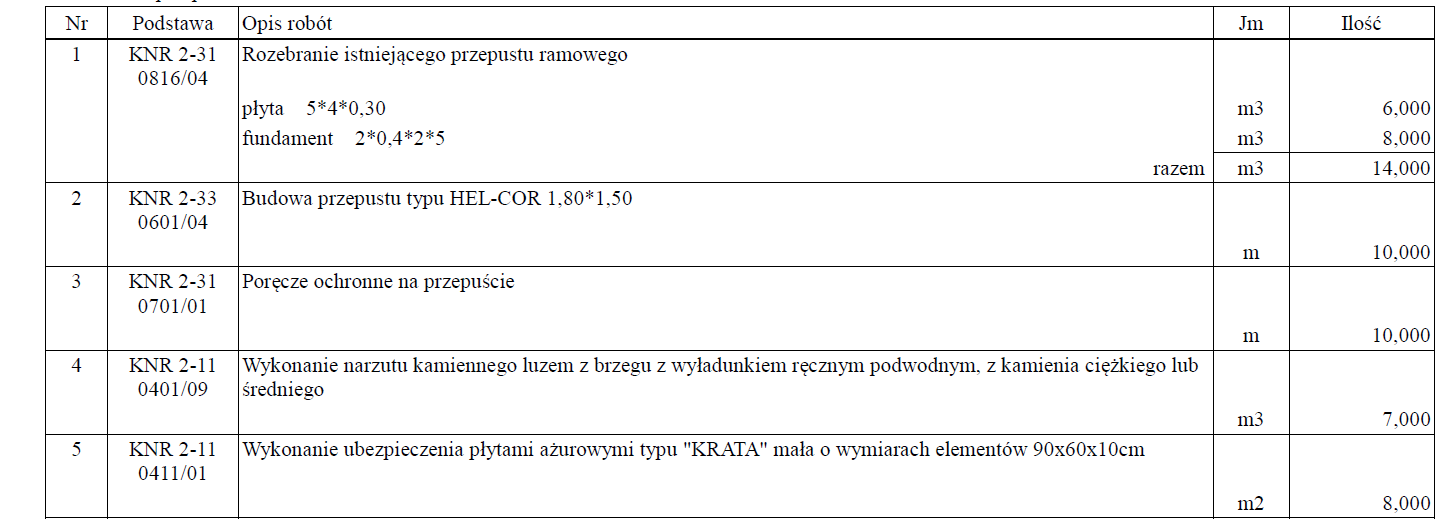 